 Rotary Youth Exchange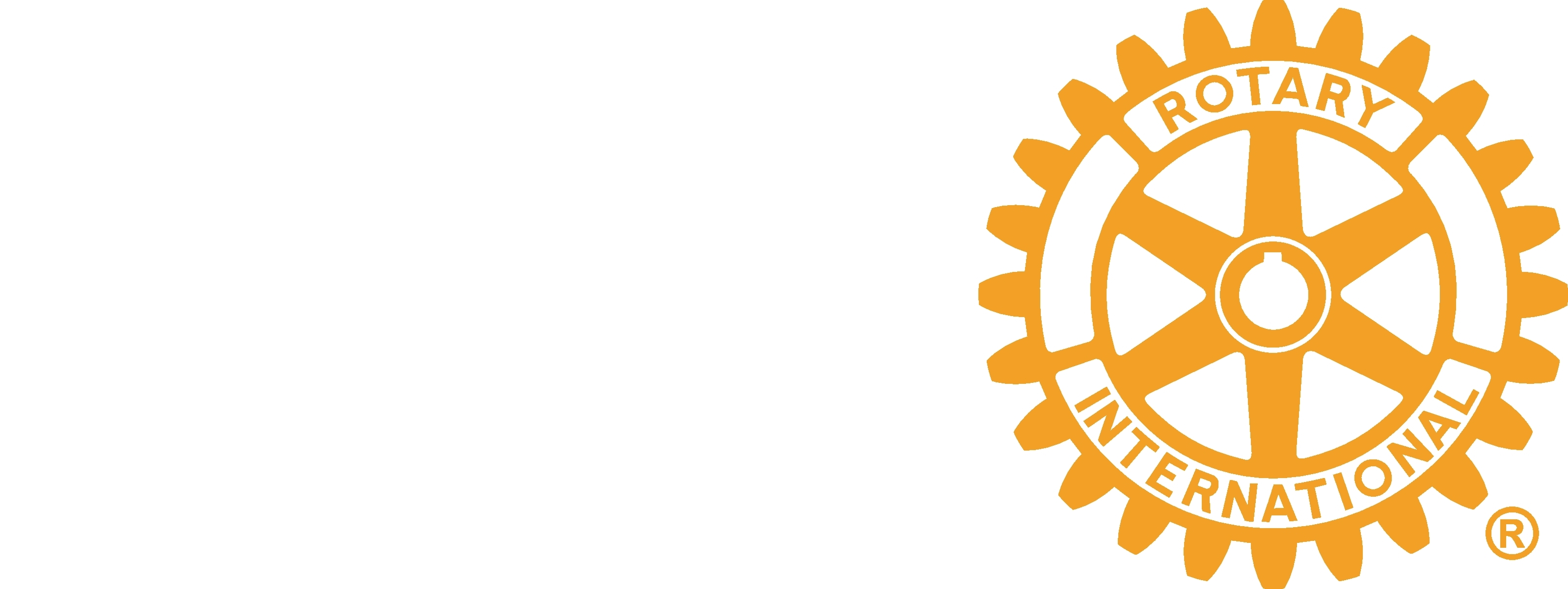 Preliminary Outbound Student ApplicationDistrict 5370 We greatly prefer typing to handwriting, please.  Email completed application to mailto:laura.morie@gmail.comDeadline to apply is Monday October 30, 2023Full Name:_____________________________________________________________________________Street Address:  ____________________________________________Postal Code__________________Home Phone:  _______________________________ Students Cell Phone:  ________________________Students Email:  ________________________________________________________________________ Date of Birth:  ____________________________________   (must be 16 prior to June 30, 2023)Grade in school presently_____________Parents Names  ________________________________________________________________________Parents Email___________________________ Parents phone number:________________________Parents Email___________________________ Parents phone number:________________________Do you have any specific dietary requirements?Do you have any medical conditions or allergies?Your interests, activities, hobbies:Your extracurricular activities at school:Your past travel experience:Have you ever been away from your family for an extended period of time? (over two weeks)Reasons you wish to become an exchange student:What do you hope to accomplish during and after your exchange?Do your parents support you in your quest to become an exchange student  ❒ Yes	❒ No	❒ UnsureParents’ and or Legal Guardians Signature__________________________________________________Students Signature:  _________________________________________  Date:  ____________________Secondary School and Personal InformationName and Address of School:  ___________________________________________________________What grade are you presently enrolled in?  _________________________________________________Please attach a transcript of your last secondary year completed.  Please list the languages you have studied and indicate your fluency.  ( 1 = poor, 2=marginal, 3=short sentences, 4= fluent)Language 1 __________________________  Level of fluency __________Language 2 __________________________  Level of fluency __________Language 3 __________________________  Level of fluency __________Is there anything that could possibly affect your success on a one year exchange?Write a paragraph on what you expect to contribute to the youth exchange program, to your host families and to the country you will be visiting.  Also explain what you expect to gain from participating in this program.List in order of their importance the four major issues confronting  today.  Also, state your feeling on any of these topics.  Rules and Conditions of the ExchangeThrough the District Governor the District Chair of Youth Exchange is the final authority on all matters pertaining to the Youth Exchange Program.  The Chair will have no reservations about terminating a student’s exchange and requiring her or him to return home, at his or her own expense, if the conditions set out below are not met or the rules set out below are not complied with.  Non-compliance with the 6D Rules will be viewed most seriously.The conditions for participation in the program and the rules with which the student must comply are as follows:You must obey the laws of the country in which you reside.  If you violate any law, you can expect no assistance from the government of your home country.You must at all times abide by the "6 D" rules as set forth at the end of this document.  This includes the total prohibition of consuming alcoholic beverages when you are attending all Rotary functions and even upon your return and the next Spring Orientation, even if you are of legal drinking age at those times.You must return home at the end of your exchange year, which is a minimum of 48 weeks, and a maximum of 51 weeks.  Return travel normally follows a route and timetable established by the sponsoring Rotary district.  If you wish to return home by an indirect route, you must get written approval from your parents and from the sponsoring district.  Under these circumstances you cease to be part of the Rotary program when you depart from the host country.You must learn the basics of the language of your host country before you depart.  Upon arrival, you are expected to work diligently to learn the language quickly.  You may also be required to attend a language camp in your host country (cost is the responsibility of the exchange student).You must carry the medical and hospital insurance offered by District 5370.  Your host country may also require that you purchase their medical and hospital insurance as well.  Healthcare insurance is covered in the one price system.You must apply and pay for your own passport.  Your visas and travel to and from your destination will be arranged by the District 5370 travel agent only.  The costs are included in the one-price fee for the program.District 5370 will try to assign you to the country of your choice, however, the District Youth Exchange Committee reserves the right to place you in another country. Once you are assigned to a host club, you can start corresponding immediately with that club and your first host family.You must submit written reports of your activities on a monthly basis to your counsellor and country co-ordinator.  As you are an ambassador sponsored by a club in this district, regular communication with the club to keep them involved in your exchange, ie. Blog, create a website, insert articles and pictures into their newsletter.You must attend a debriefing session and the first orientation weekend immediately after your return home.You must maintain a $500.00 Canadian emergency fund while you are away, to be used only as outlined in Emergency Fund Guidelines.Hosting a student is the responsibility of the host club. In case of difficulties, you should consult with the host club counsellor, the District Youth Exchange Chair, the Director of International Services, or the host club President.Your host family and club are responsible for you socially, spiritually, and physically.  You must respect their wishes and requests.  Each society has different customs and ways of doing things.  Be flexible and adapt.  Some guidance and restrictions are advisable and are to be expected.You are expected to become an integral member of your host family, assuming the normal duties and responsibilities for a person of your age in the host family.Choose your friends slowly and wisely as you will have many social opportunities.  You do not have to accept the first invitation.  Trust your hosts and club counsellor to help you develop a respectable circle of friends.You must enroll at the high school selected by the host club.  You must attend classes on a full-time basis, seriously attempt to achieve good grades, and participate fully in all school activities during your stay.  Attendance in your classes is required.You are permitted to travel only with proper adult chaperones, such as your host parents or a Rotary club family.  You must not travel alone or with other students.  Other travel must be approved by the host club’s Exchange Chair.  You are not permitted to travel in private aircraft.You will be supplied with a monthly allowance, which will be deposited at the first of each month to your bank account.  It is your responsibility to budget wisely.  You may not have any advances on your monthly allowance.  If you experience financial problems, you or your host family can contact your host counsellor for further direction.You are discouraged from smoking.  You are expected to abide by host family rules, which may not allow smoking.You are expected to attend the Rotary and Youth Exchange functions as directed by your host club.  These functions come first ahead of other social activities and even school attendance.You are expected to address Rotary clubs, youth groups and school groups while being hosted and upon your return home.You are an ambassador for your home country and must at all times behave in a manner which will reflect credit upon yourself, your family, and your country.You are discouraged from discussing your opinions (either positive or negative) concerning other host families, their lifestyles, and your activities with them.  The only exception to this rule is during discussions with your counsellor.You must clear all social bookings (speaking engagements, etc.) through your counsellor before making any commitment.The Canadian Department of Immigration does not permit exchange students to work.  Your host country has its rules which you must obey.THE "6 D" RULESNO DRINKING of alcoholic beverages, except:in the physical presence of your host parents or a Rotarian specifically responsible for you and who agrees, ANDthe circumstances for drinking are completely legal ANDonly if you wish to drink, AND, extreme moderation is practiced.hard liquor is not permitted at any time.  You may not purchase of alcohol at any time.  Bars, (of any kind) are also forbidden, except when in compliance with the points outlined above.you are prohibited from consuming alcoholic beverages when you are attending any of the youth exchange weekends, even if you are of legal drinking age at those times.NO DRUGS will be used, except for valid medical reasons.NO DRIVING of any motorized mode of transport, recreational or otherwise.  You are not permitted to drive any motor vehicle at any time under any circumstances.  There are no exceptions.NO DOWNLOADING of prohibited material.NO DECORATIONS of any kind. No new tattoos or piercings while away on exchange. NO DATING.  You must not form a steady romantic attachment with anyone, nor attempt to engage in excessive social life.  Casual dating, preferably with a group, is quite acceptable.  If your counsellor or host parents feel that you are getting romantically involved":You will be told to discontinue the relationshipA curfew will be established for all social gatheringsYou run the risk of being sent homeEach of the student and her or his parents understands the conditions and rules set forth above and acknowledges that the student’s participation in the program requires acceptance of the conditions and compliance with the rules.  The student promises that he or she will comply with the conditions and obey the rules.  Each parent promises to encourage and assist their child in complying with the conditions and obeying the rules.Important Dates:October 30, 2022 - application deadlinePlease send completed applications plus, transcript and High School reference letter by email to: mailto:laura.morie@gmail.com Preliminary selection interviews to be held November 4th Parent(s) and students must attend interview.District selection interviews to be held in early January 2024Successful students and their parents are required to attend a mandatory Spring RYE orientation March 2024.For more information, contact: mailto:laura.morie@gmail.com